Proposal for the sketch de la videoINTRODUCTIONGeneral presentation of DiCoExpress and its advantages by using the workflow.Description of the public and the skills required to use DiCoExpress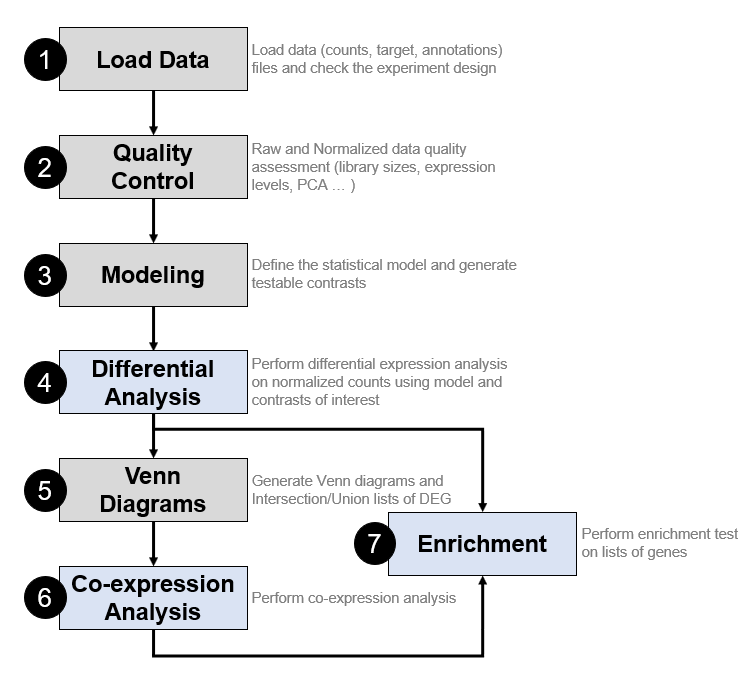 GETTING STARTED WITHDICOEXPRESS IN  R-STUDIOWe do the video tutorial in R-Studio as it will allow in the same software to show the directory structure and also launch the commands without typing everyrhing.The video will be a voice over screen of R-Studio in an R-project: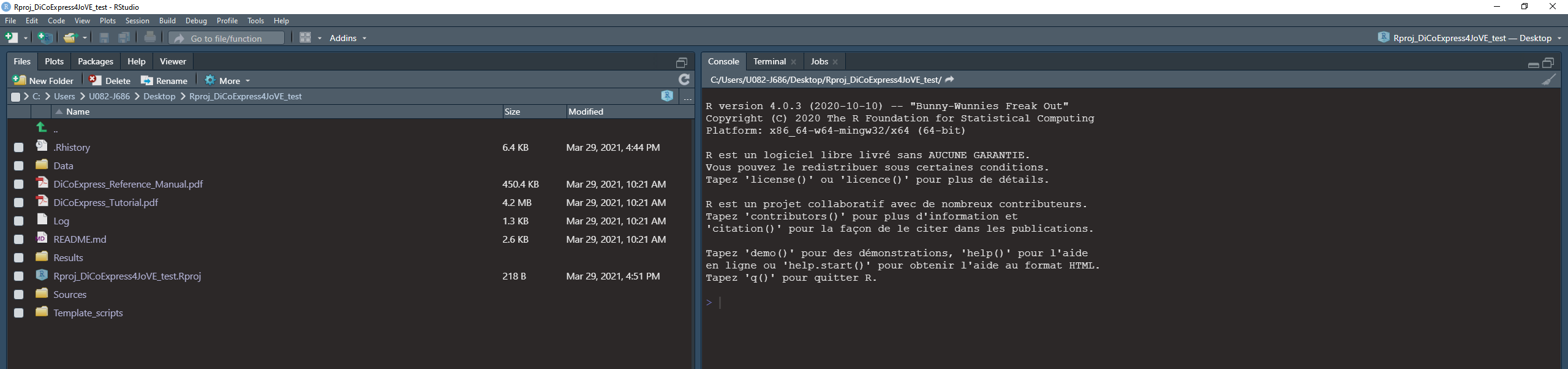 First we’ll need to set the working directory to Template script 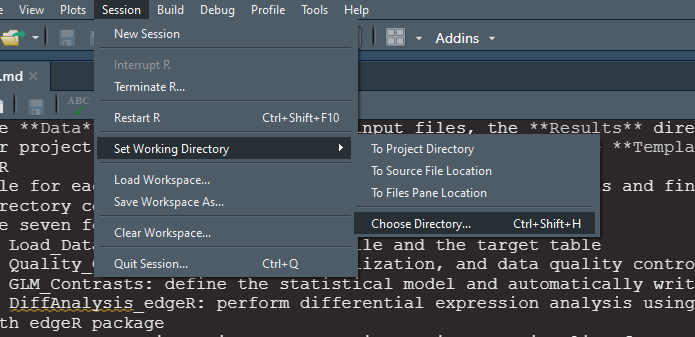 We’ll do package installation tests 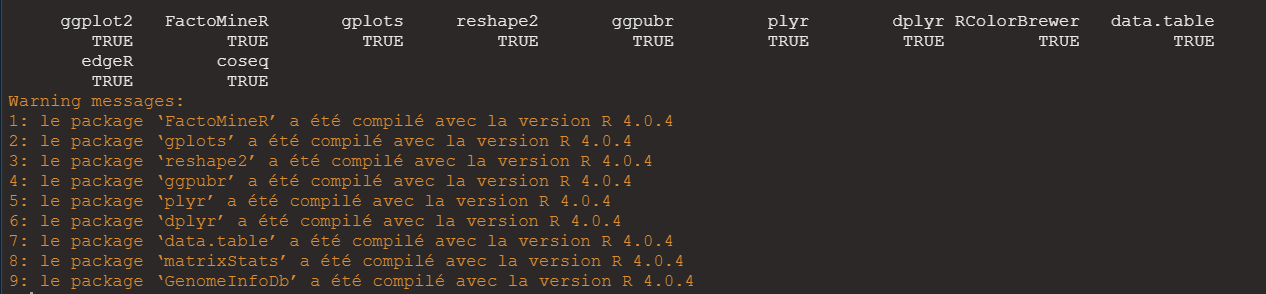 Showing the directory structure in the folder 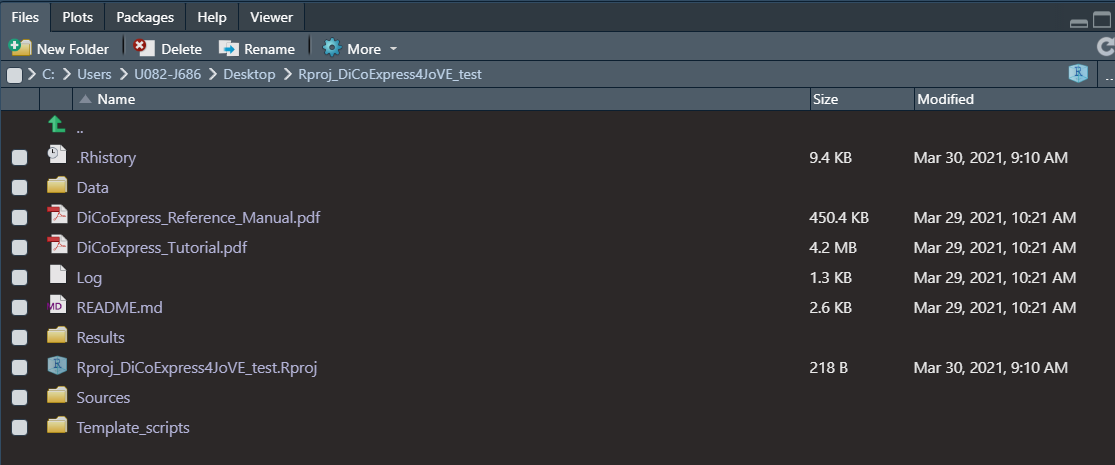 Open “Template script”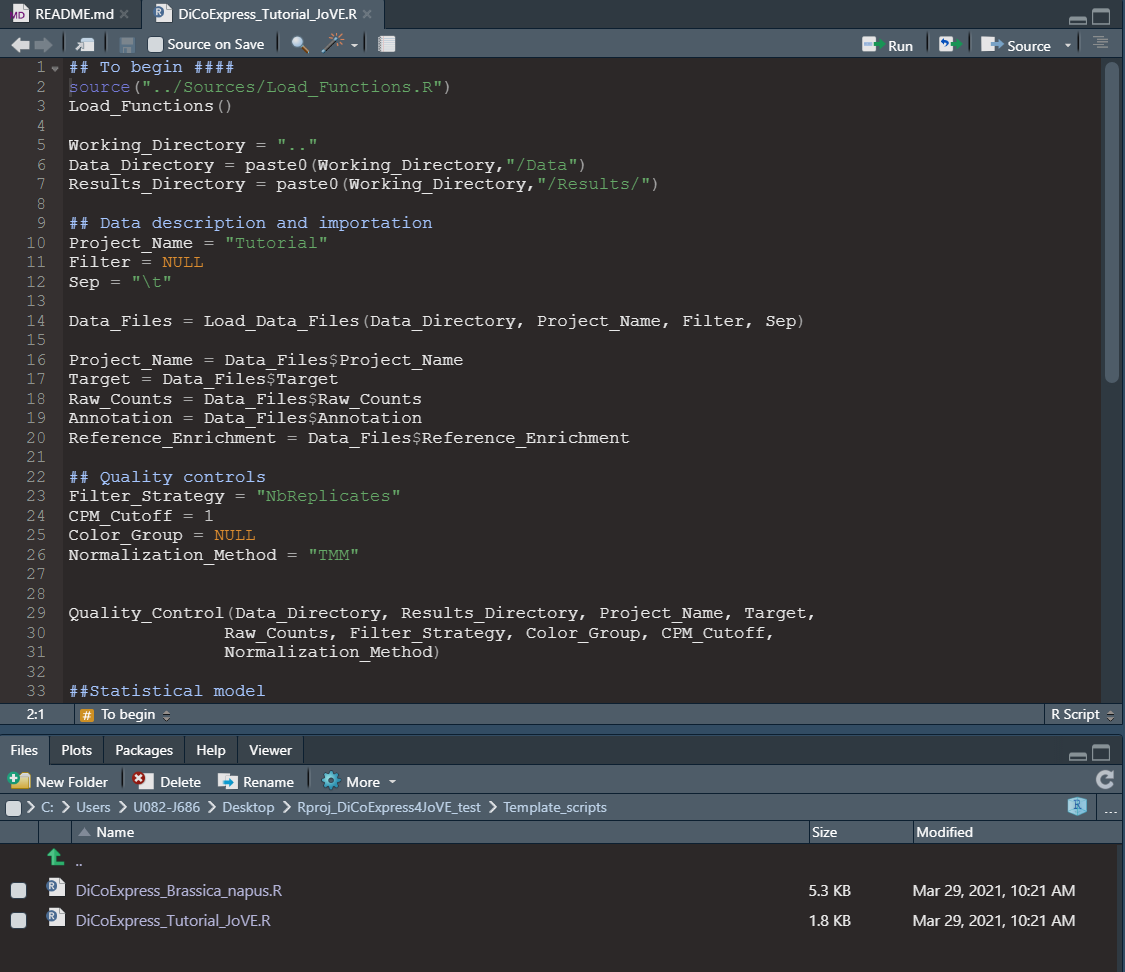 Presentation of the two mandatory files Data analysis I : Quality control 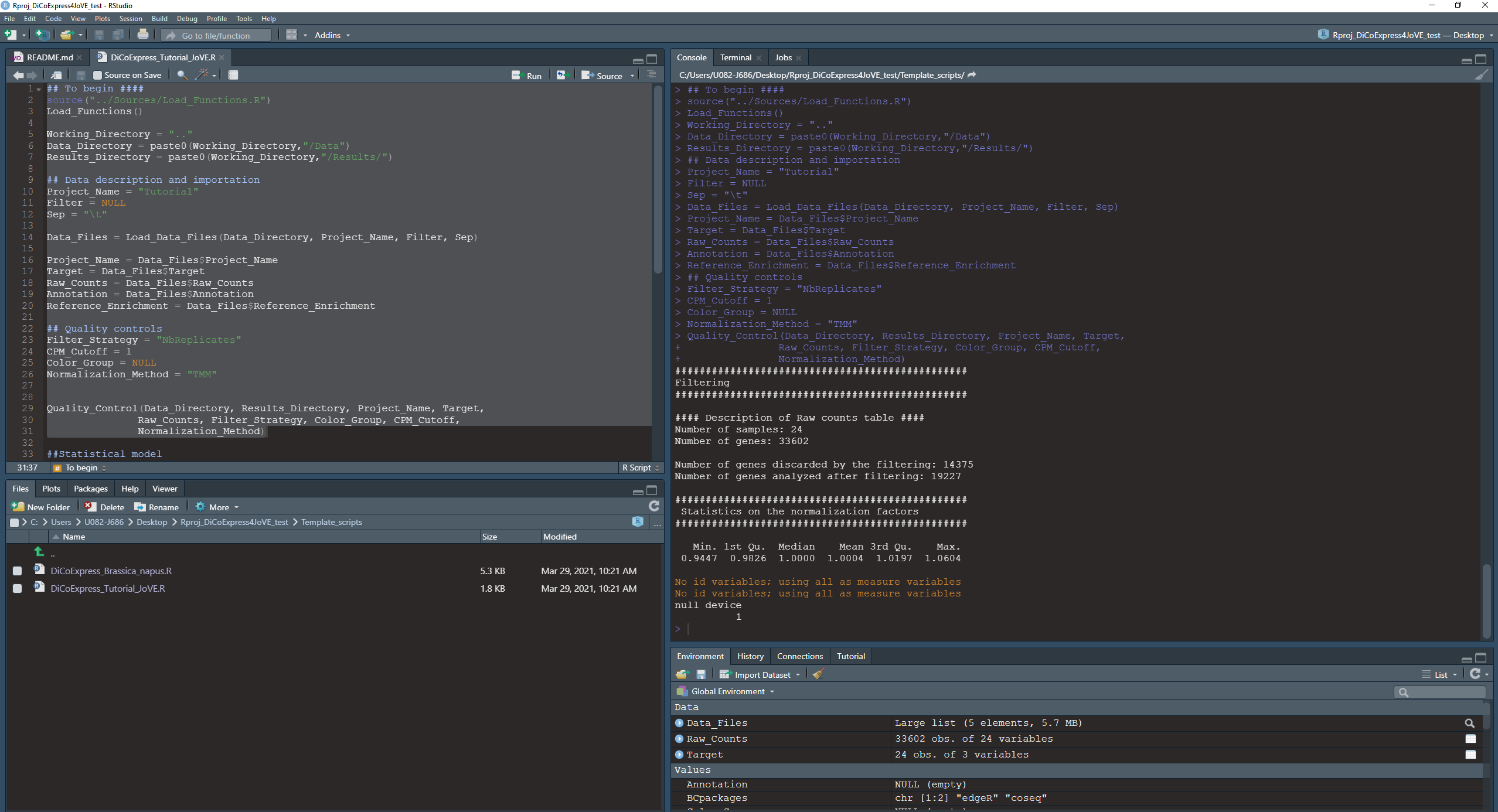 Result I : showing and commenting the QC PDF file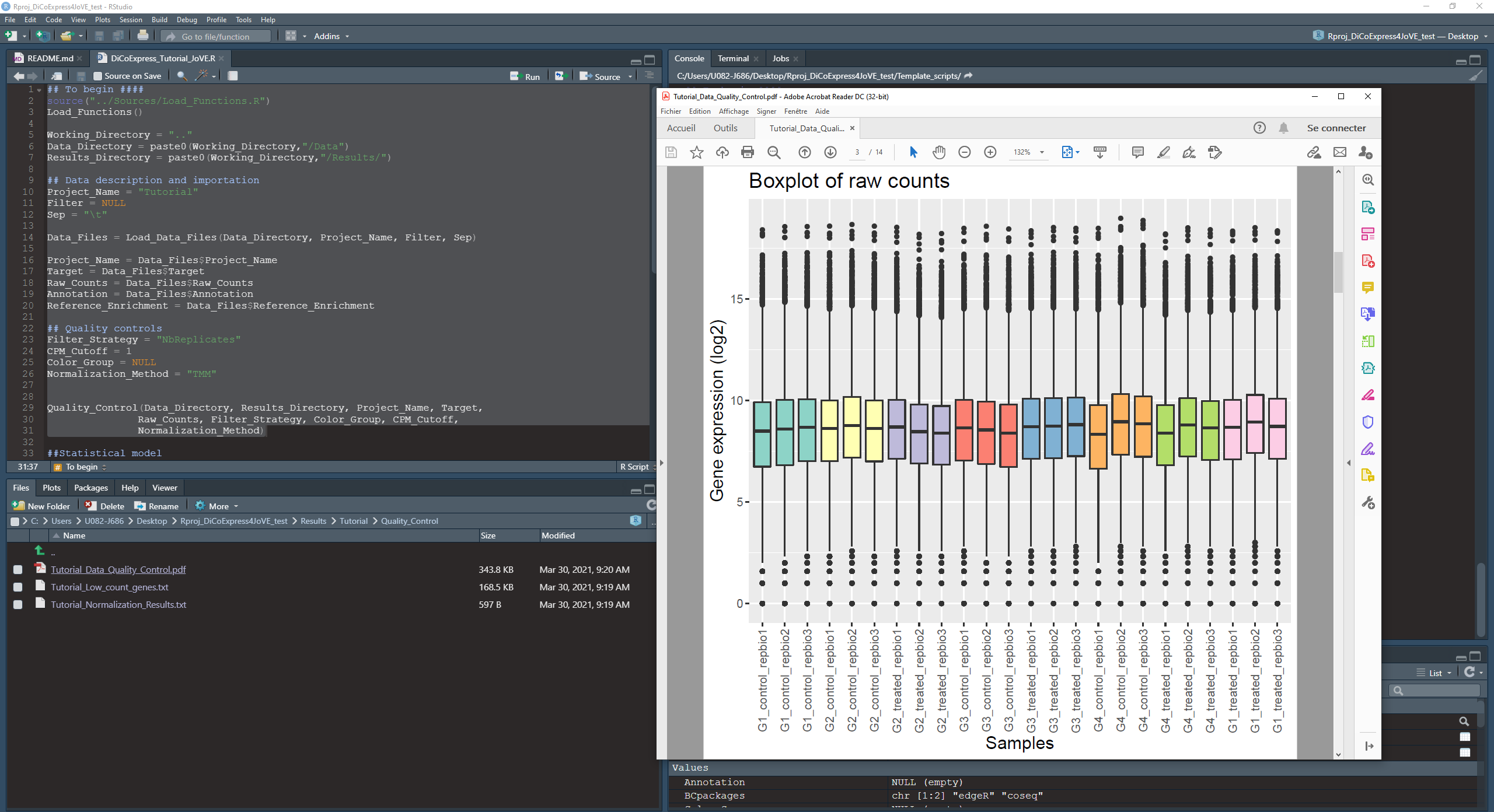 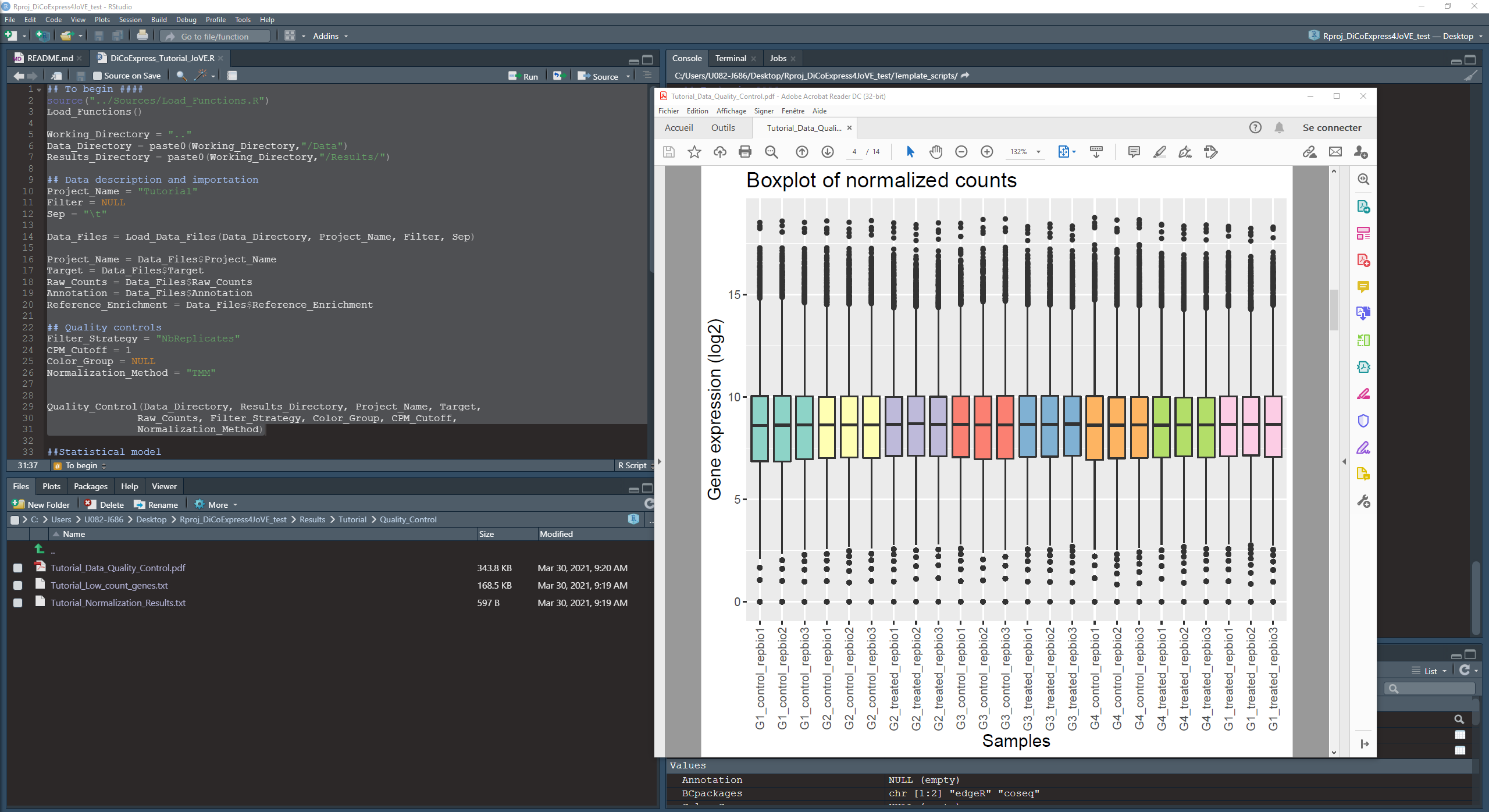 Data analysis II:  Statistical modelling and differential analysis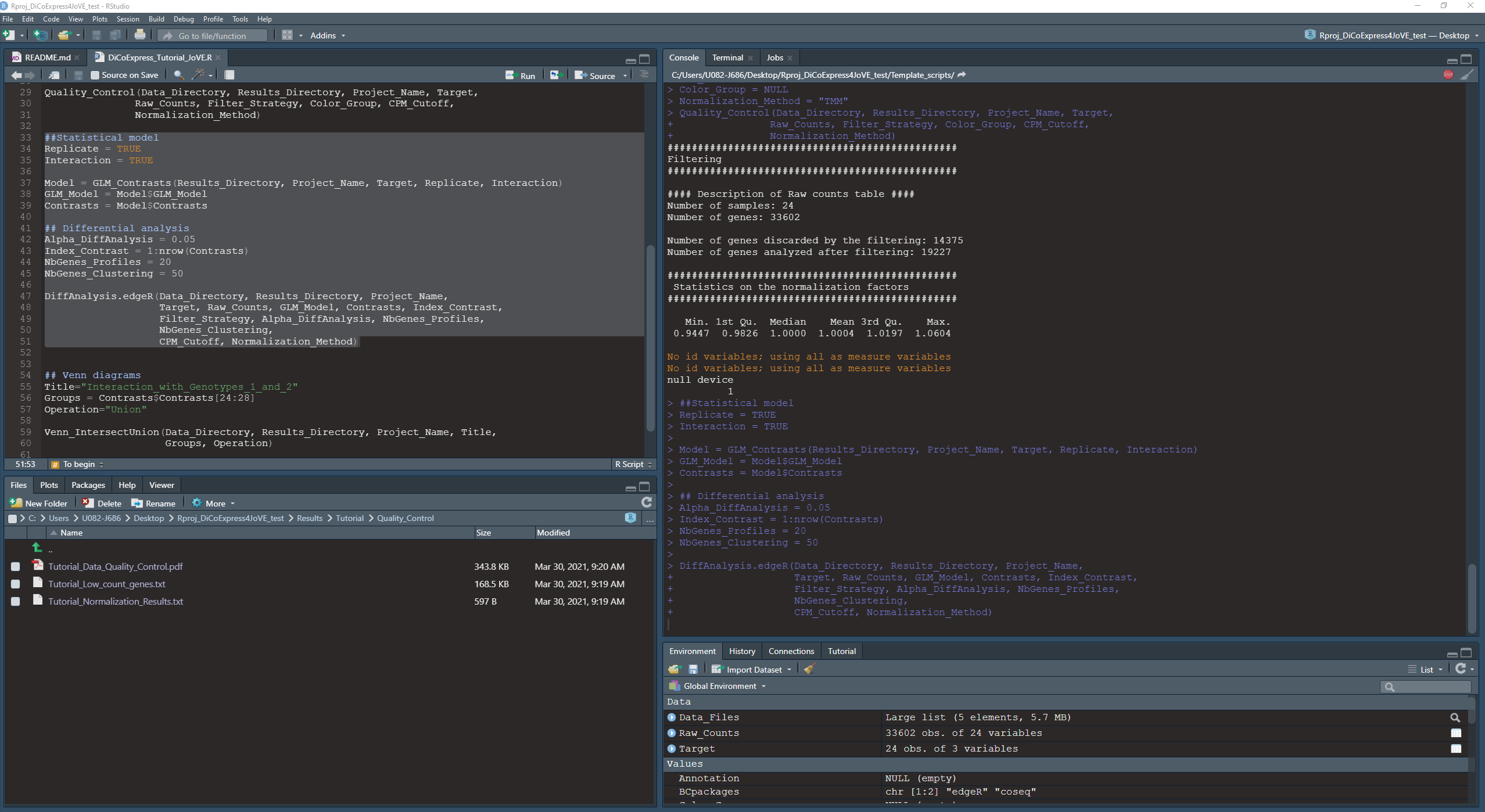 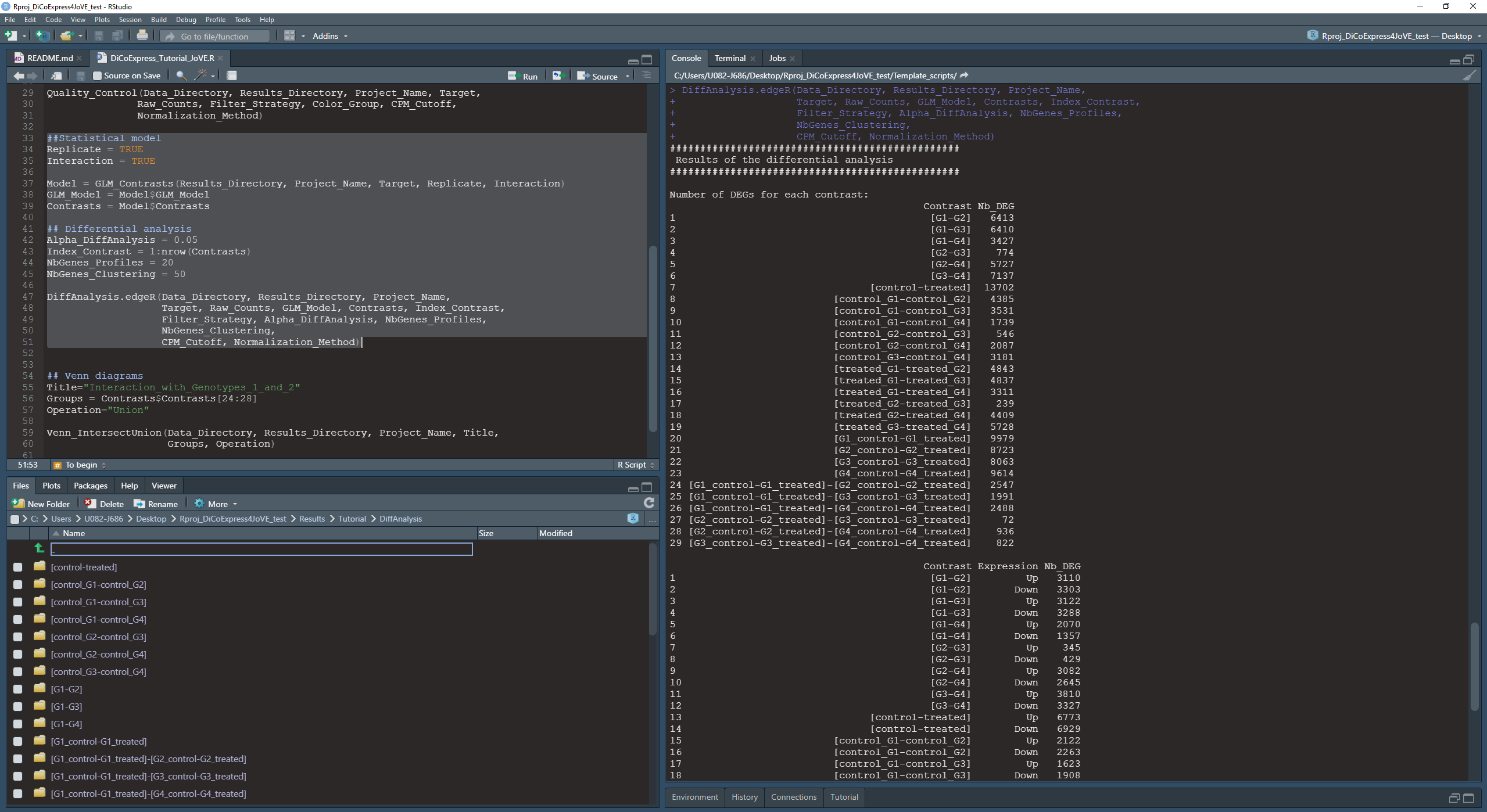 Results II : show opening it an example of differential results after showing the evaluation of p-values and commenting on it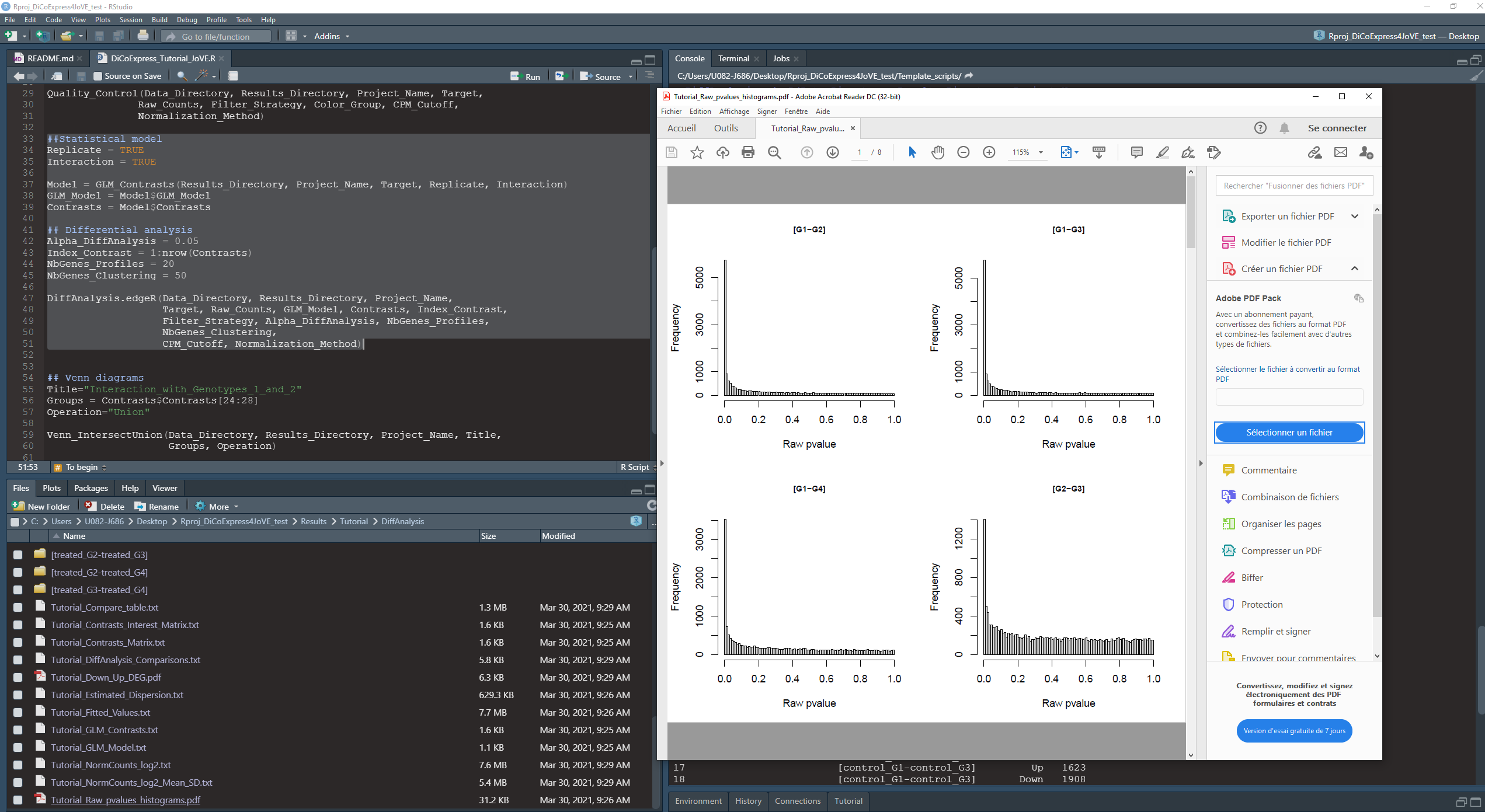 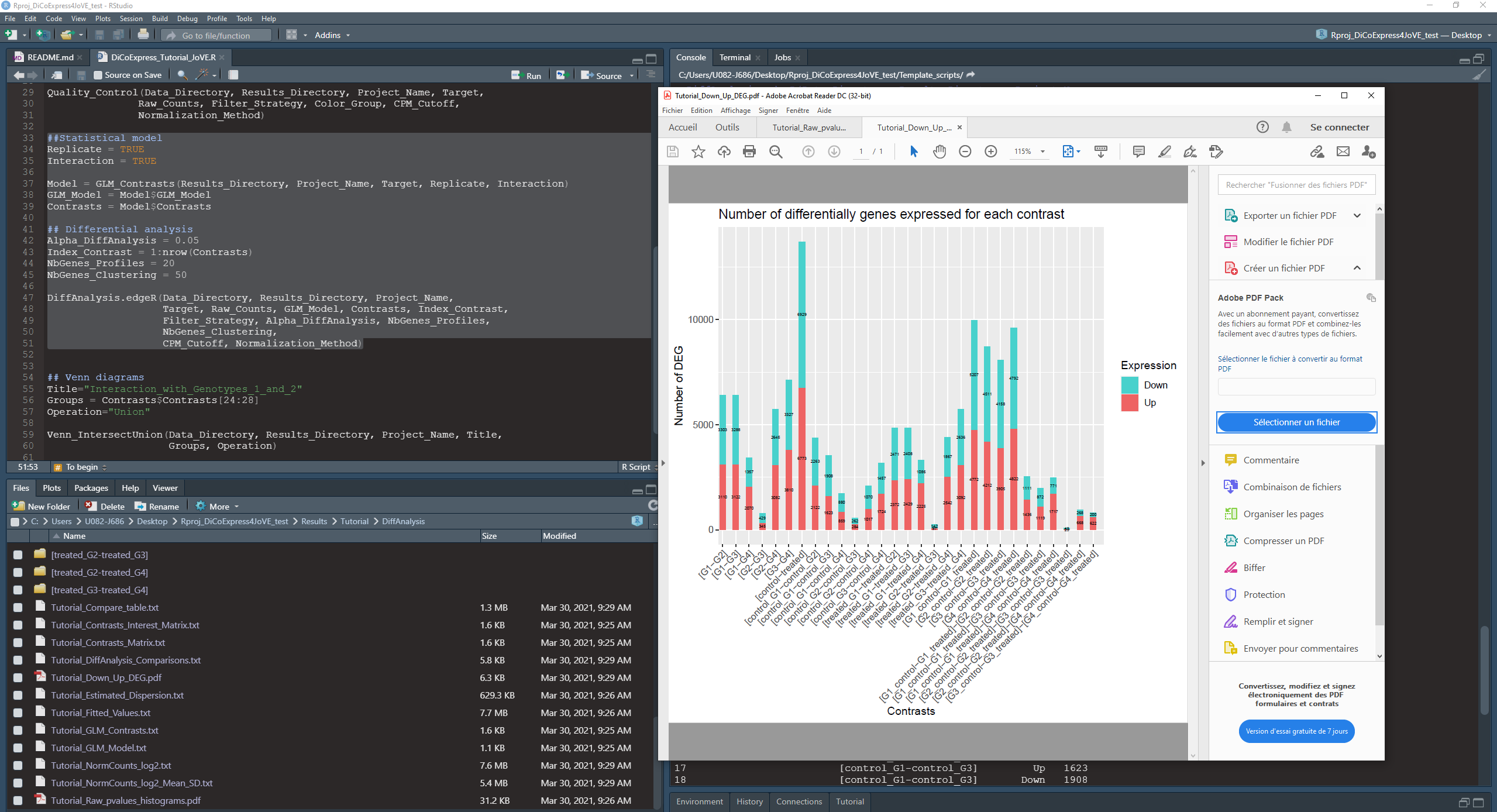  For one contrast we’ll show more of the results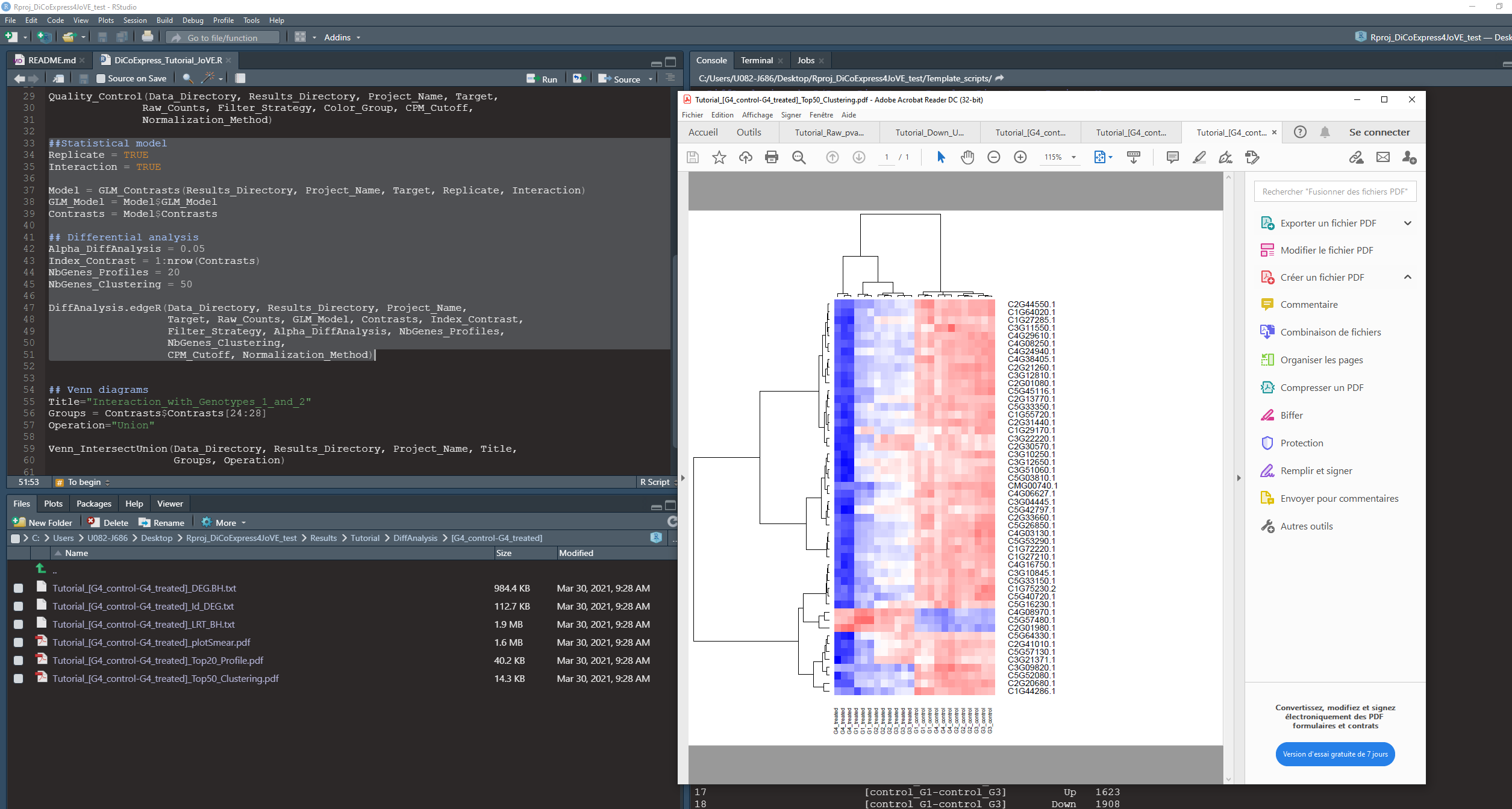 Data analysis III: Enrichment of DEG listsResults III: show and describe an enrichment tableData analysis IV: Compare DEG lists Data analysis V: co-expression Results V: show co-seq output with comments on data quality check and the co-expression clustersData analysis VI: enrichment of the coexpressed clusters Results VI: show an described the resultsData analysis VII: generation of log filesCONCLUSION